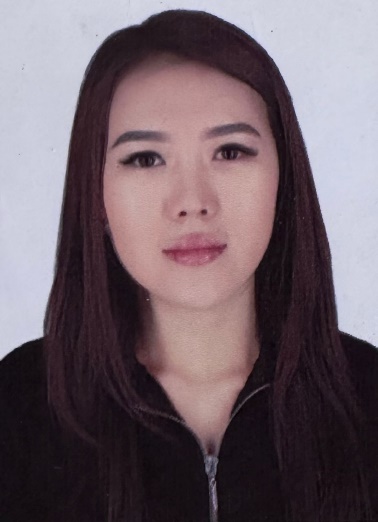 Давранбек кызы Мээрим, 1995 года рождения, кыргыз.В 2019 году окончила ОшГУ, медицинский факультет лечебное дело.      3.Стаж педагогической работы в ВУЗах –1 год,(в Ошском государственном университете – 1год).       4.Сфера профессиональной деятельности: гастроэнтерология, нутрициология.Давранбек кызы Мээрим, 1995 года рождения, кыргыз.В 2019 году окончила ОшГУ, медицинский факультет лечебное дело.      3.Стаж педагогической работы в ВУЗах –1 год,(в Ошском государственном университете – 1год).       4.Сфера профессиональной деятельности: гастроэнтерология, нутрициология.Персональная информацияПерсональная информацияПерсональная информацияПерсональная информацияПерсональная информацияПерсональная информацияФамилия Фамилия Фамилия Давранбек кызыДавранбек кызыДавранбек кызыИмя Имя Имя МээримМээримМээримОтчествоОтчествоОтчествоДавранбековнаДавранбековнаДавранбековнаДата рожденияДата рожденияДата рождения1995 года1995 года1995 годаКонтактная информация:Контактная информация:Рабочий телефонРабочий телефонРабочий телефон+996221223799Контактная информация:Контактная информация:Домашний телефонДомашний телефонДомашний телефонКонтактная информация:Контактная информация:Мобильный телефонМобильный телефонМобильный телефон+996221223799Контактная информация:Контактная информация:ФаксФаксФаксКонтактная информация:Контактная информация:E-mail  E-mail  E-mail  davranbekovameerim@gmail.comОБРАЗОВАНИЕ:ОБРАЗОВАНИЕ:ОБРАЗОВАНИЕ:ОБРАЗОВАНИЕ:ОБРАЗОВАНИЕ:ОБРАЗОВАНИЕ:Дата начала / окончанияФакультетФакультетФакультетФакультетСпециальность2013-2019Факультет: ЛечебныйФакультет: ЛечебныйФакультет: ЛечебныйФакультет: ЛечебныйВрач лечебник2019-2022ЦПиНМОЦПиНМОЦПиНМОЦПиНМООрдинатура гастроэнтерологияПУБЛИКАЦИИ (последние 13 публикаций)Основные работы:  	Assessment of the state of infection control in medical and preventive organizations in Osh region. Web of science.Основные работы:  	Assessment of the state of infection control in medical and preventive organizations in Osh region. Web of science.Основные работы:  	Assessment of the state of infection control in medical and preventive organizations in Osh region. Web of science.Основные работы:  	Assessment of the state of infection control in medical and preventive organizations in Osh region. Web of science.Основные работы:  	Assessment of the state of infection control in medical and preventive organizations in Osh region. Web of science.Основные работы:  	Assessment of the state of infection control in medical and preventive organizations in Osh region. Web of science.Ключевые квалификации/ ОПЫТ в области аккредитации и гарантии качества (тренинг, семинары, конференции и т.п.).Ключевые квалификации/ ОПЫТ в области аккредитации и гарантии качества (тренинг, семинары, конференции и т.п.).Ключевые квалификации/ ОПЫТ в области аккредитации и гарантии качества (тренинг, семинары, конференции и т.п.).Ключевые квалификации/ ОПЫТ в области аккредитации и гарантии качества (тренинг, семинары, конференции и т.п.).Ключевые квалификации/ ОПЫТ в области аккредитации и гарантии качества (тренинг, семинары, конференции и т.п.).Ключевые квалификации/ ОПЫТ в области аккредитации и гарантии качества (тренинг, семинары, конференции и т.п.).ДатаНазвание Название Название Название Название 02.22 г“Педагогика жана психология предметерри боюнча билимин оркундотуу”“Педагогика жана психология предметерри боюнча билимин оркундотуу”“Педагогика жана психология предметерри боюнча билимин оркундотуу”“Педагогика жана психология предметерри боюнча билимин оркундотуу”“Педагогика жана психология предметерри боюнча билимин оркундотуу”10.22 гУчастник 4 школы соискателей(докторантов и аспирантов) организованной НАК. Чолпон-Ата.Участник 4 школы соискателей(докторантов и аспирантов) организованной НАК. Чолпон-Ата.Участник 4 школы соискателей(докторантов и аспирантов) организованной НАК. Чолпон-Ата.Участник 4 школы соискателей(докторантов и аспирантов) организованной НАК. Чолпон-Ата.Участник 4 школы соискателей(докторантов и аспирантов) организованной НАК. Чолпон-Ата.11.22 гУчастник тренинг-семинара «Современные технологии в лечении рака» доктор Чандрагауда, «Раннее выявление болезни печени поспособствует сохранению печени» доктор Гаурав Суд.Участник тренинг-семинара «Современные технологии в лечении рака» доктор Чандрагауда, «Раннее выявление болезни печени поспособствует сохранению печени» доктор Гаурав Суд.Участник тренинг-семинара «Современные технологии в лечении рака» доктор Чандрагауда, «Раннее выявление болезни печени поспособствует сохранению печени» доктор Гаурав Суд.Участник тренинг-семинара «Современные технологии в лечении рака» доктор Чандрагауда, «Раннее выявление болезни печени поспособствует сохранению печени» доктор Гаурав Суд.Участник тренинг-семинара «Современные технологии в лечении рака» доктор Чандрагауда, «Раннее выявление болезни печени поспособствует сохранению печени» доктор Гаурав Суд.Опыт работыС 2021г. по настоящее время работаю на международном медицинском факультете, кафедры «Общественное здоровье и здравоохранение».С 2021г. по настоящее время работаю на международном медицинском факультете, кафедры «Общественное здоровье и здравоохранение».С 2021г. по настоящее время работаю на международном медицинском факультете, кафедры «Общественное здоровье и здравоохранение».С 2021г. по настоящее время работаю на международном медицинском факультете, кафедры «Общественное здоровье и здравоохранение».С 2021г. по настоящее время работаю на международном медицинском факультете, кафедры «Общественное здоровье и здравоохранение».Знание языков: (отличное знание  базовых основ)Кыргызский- родной Узбекский- разговорныйРусский- на уровне носителяАнглийский- на уровне Upper-IntermediateКыргызский- родной Узбекский- разговорныйРусский- на уровне носителяАнглийский- на уровне Upper-IntermediateКыргызский- родной Узбекский- разговорныйРусский- на уровне носителяАнглийский- на уровне Upper-IntermediateКыргызский- родной Узбекский- разговорныйРусский- на уровне носителяАнглийский- на уровне Upper-IntermediateКыргызский- родной Узбекский- разговорныйРусский- на уровне носителяАнглийский- на уровне Upper-IntermediateДополнительная информацияНе замужем.Не замужем.Не замужем.Не замужем.Не замужем.